Massachusetts Department of Environmental Protection Bureau of Resource Protection –Title 5 PermittingApproval of Alternative Technologies   BRP WP 61a, Approval of Alternative Systems for Remedial UseBRP WP 61b, Approval of Alternative Systems for Piloting, Provisional Use, or Certification for General UseBRP WP 75a, Modification of Alternative System Approval or 				CertificationBRP WP 75b, Renewal of Alternative System Approval or CertificationMassachusetts Department of Environmental Protection Bureau of Resource Protection –Title 5 PermittingApproval of Alternative Technologies   BRP WP 61a, Approval of Alternative Systems for Remedial UseBRP WP 61b, Approval of Alternative Systems for Piloting, Provisional Use, or Certification for General UseBRP WP 75a, Modification of Alternative System Approval or 				CertificationBRP WP 75b, Renewal of Alternative System Approval or CertificationMassachusetts Department of Environmental Protection Bureau of Resource Protection –Title 5 PermittingApproval of Alternative Technologies   BRP WP 61a, Approval of Alternative Systems for Remedial UseBRP WP 61b, Approval of Alternative Systems for Piloting, Provisional Use, or Certification for General UseBRP WP 75a, Modification of Alternative System Approval or 				CertificationBRP WP 75b, Renewal of Alternative System Approval or CertificationMassachusetts Department of Environmental Protection Bureau of Resource Protection –Title 5 PermittingApproval of Alternative Technologies   BRP WP 61a, Approval of Alternative Systems for Remedial UseBRP WP 61b, Approval of Alternative Systems for Piloting, Provisional Use, or Certification for General UseBRP WP 75a, Modification of Alternative System Approval or 				CertificationBRP WP 75b, Renewal of Alternative System Approval or CertificationMassachusetts Department of Environmental Protection Bureau of Resource Protection –Title 5 PermittingApproval of Alternative Technologies   BRP WP 61a, Approval of Alternative Systems for Remedial UseBRP WP 61b, Approval of Alternative Systems for Piloting, Provisional Use, or Certification for General UseBRP WP 75a, Modification of Alternative System Approval or 				CertificationBRP WP 75b, Renewal of Alternative System Approval or CertificationMassachusetts Department of Environmental Protection Bureau of Resource Protection –Title 5 PermittingApproval of Alternative Technologies   BRP WP 61a, Approval of Alternative Systems for Remedial UseBRP WP 61b, Approval of Alternative Systems for Piloting, Provisional Use, or Certification for General UseBRP WP 75a, Modification of Alternative System Approval or 				CertificationBRP WP 75b, Renewal of Alternative System Approval or CertificationMassachusetts Department of Environmental Protection Bureau of Resource Protection –Title 5 PermittingApproval of Alternative Technologies   BRP WP 61a, Approval of Alternative Systems for Remedial UseBRP WP 61b, Approval of Alternative Systems for Piloting, Provisional Use, or Certification for General UseBRP WP 75a, Modification of Alternative System Approval or 				CertificationBRP WP 75b, Renewal of Alternative System Approval or CertificationMassachusetts Department of Environmental Protection Bureau of Resource Protection –Title 5 PermittingApproval of Alternative Technologies   BRP WP 61a, Approval of Alternative Systems for Remedial UseBRP WP 61b, Approval of Alternative Systems for Piloting, Provisional Use, or Certification for General UseBRP WP 75a, Modification of Alternative System Approval or 				CertificationBRP WP 75b, Renewal of Alternative System Approval or CertificationMassachusetts Department of Environmental Protection Bureau of Resource Protection –Title 5 PermittingApproval of Alternative Technologies   BRP WP 61a, Approval of Alternative Systems for Remedial UseBRP WP 61b, Approval of Alternative Systems for Piloting, Provisional Use, or Certification for General UseBRP WP 75a, Modification of Alternative System Approval or 				CertificationBRP WP 75b, Renewal of Alternative System Approval or CertificationPlease do not mail.Submit through ePlace.See instructions.Please do not mail.Submit through ePlace.See instructions.Please do not mail.Submit through ePlace.See instructions.Important: When filling out forms on the computer, use only the tab key to move your cursor - do not use the return key.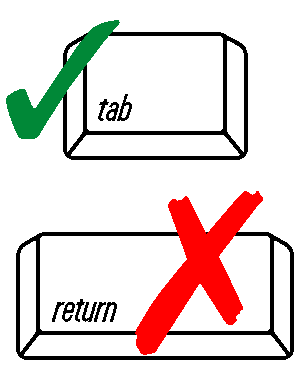 If you press the enter or return key, please press the backspace key until the form returns to normal.Please read the Instructions and Supporting Materials before filling out this form.Please read the Instructions and Supporting Materials before filling out this form.Please read the Instructions and Supporting Materials before filling out this form.Please read the Instructions and Supporting Materials before filling out this form.Please read the Instructions and Supporting Materials before filling out this form.Please read the Instructions and Supporting Materials before filling out this form.Please read the Instructions and Supporting Materials before filling out this form.Please read the Instructions and Supporting Materials before filling out this form.Please read the Instructions and Supporting Materials before filling out this form.Please read the Instructions and Supporting Materials before filling out this form.Please read the Instructions and Supporting Materials before filling out this form.Please read the Instructions and Supporting Materials before filling out this form.Important: When filling out forms on the computer, use only the tab key to move your cursor - do not use the return key.If you press the enter or return key, please press the backspace key until the form returns to normal.A. General InformationA. General InformationA. General InformationA. General InformationA. General InformationA. General InformationA. General InformationA. General InformationA. General InformationA. General InformationA. General InformationA. General InformationImportant: When filling out forms on the computer, use only the tab key to move your cursor - do not use the return key.If you press the enter or return key, please press the backspace key until the form returns to normal.1.	Permit Category:1.	Permit Category:1.	Permit Category:1.	Permit Category:1.	Permit Category:1.	Permit Category:1.	Permit Category:1.	Permit Category:1.	Permit Category:1.	Permit Category:1.	Permit Category:1.	Permit Category:Important: When filling out forms on the computer, use only the tab key to move your cursor - do not use the return key.If you press the enter or return key, please press the backspace key until the form returns to normal. BRP WP61a	Approval of Alternative Systems for Remedial Use	Approval of Alternative Systems for Remedial Use	Approval of Alternative Systems for Remedial Use	Approval of Alternative Systems for Remedial Use	Approval of Alternative Systems for Remedial Use	Approval of Alternative Systems for Remedial Use	Approval of Alternative Systems for Remedial Use	Approval of Alternative Systems for Remedial Use	Approval of Alternative Systems for Remedial Use	Approval of Alternative Systems for Remedial Use	Approval of Alternative Systems for Remedial UseImportant: When filling out forms on the computer, use only the tab key to move your cursor - do not use the return key.If you press the enter or return key, please press the backspace key until the form returns to normal. BRP WP61b	Approval of Alternative Systems for Piloting Provisional Use, or Certification for General Use	Approval of Alternative Systems for Piloting Provisional Use, or Certification for General Use	Approval of Alternative Systems for Piloting Provisional Use, or Certification for General Use	Approval of Alternative Systems for Piloting Provisional Use, or Certification for General Use	Approval of Alternative Systems for Piloting Provisional Use, or Certification for General Use	Approval of Alternative Systems for Piloting Provisional Use, or Certification for General Use	Approval of Alternative Systems for Piloting Provisional Use, or Certification for General Use	Approval of Alternative Systems for Piloting Provisional Use, or Certification for General Use	Approval of Alternative Systems for Piloting Provisional Use, or Certification for General Use	Approval of Alternative Systems for Piloting Provisional Use, or Certification for General Use	Approval of Alternative Systems for Piloting Provisional Use, or Certification for General UseImportant: When filling out forms on the computer, use only the tab key to move your cursor - do not use the return key.If you press the enter or return key, please press the backspace key until the form returns to normal. BRP WP75a	Modification of Alternative System Approval or Certification	Modification of Alternative System Approval or Certification	Modification of Alternative System Approval or Certification	Modification of Alternative System Approval or Certification	Modification of Alternative System Approval or Certification	Modification of Alternative System Approval or Certification	Modification of Alternative System Approval or Certification	Modification of Alternative System Approval or Certification	Modification of Alternative System Approval or Certification	Modification of Alternative System Approval or Certification	Modification of Alternative System Approval or CertificationImportant: When filling out forms on the computer, use only the tab key to move your cursor - do not use the return key.If you press the enter or return key, please press the backspace key until the form returns to normal. BRP WP75b	Renewal of Alternative System Approval or Certification 	Renewal of Alternative System Approval or Certification 	Renewal of Alternative System Approval or Certification 	Renewal of Alternative System Approval or Certification 	Renewal of Alternative System Approval or Certification 	Renewal of Alternative System Approval or Certification 	Renewal of Alternative System Approval or Certification 	Renewal of Alternative System Approval or Certification 	Renewal of Alternative System Approval or Certification 	Renewal of Alternative System Approval or Certification 	Renewal of Alternative System Approval or Certification Important: When filling out forms on the computer, use only the tab key to move your cursor - do not use the return key.If you press the enter or return key, please press the backspace key until the form returns to normal.	If a modification or renewal, which type	If a modification or renewal, which type	If a modification or renewal, which type	If a modification or renewal, which type	If a modification or renewal, which type	If a modification or renewal, which type	If a modification or renewal, which type	If a modification or renewal, which type	If a modification or renewal, which type	If a modification or renewal, which type	If a modification or renewal, which typeImportant: When filling out forms on the computer, use only the tab key to move your cursor - do not use the return key.If you press the enter or return key, please press the backspace key until the form returns to normal.		Remedial Use		Remedial Use		Remedial Use		Remedial Use		Remedial Use		Piloting 		Piloting 		Piloting 		Piloting 		Piloting 		Piloting Important: When filling out forms on the computer, use only the tab key to move your cursor - do not use the return key.If you press the enter or return key, please press the backspace key until the form returns to normal.		Provisional Use		Provisional Use		Provisional Use		Provisional Use		Provisional Use		Certification for General Use		Certification for General Use		Certification for General Use		Certification for General Use		Certification for General Use		Certification for General UseAn applicant is considered to be the firm, individual, or other legal entity seeking or required to apply for a DEP approval or determination.2. 	Applicant Information: 2. 	Applicant Information: 2. 	Applicant Information: 2. 	Applicant Information: 2. 	Applicant Information: 2. 	Applicant Information: 2. 	Applicant Information: 2. 	Applicant Information: 2. 	Applicant Information: 2. 	Applicant Information: 2. 	Applicant Information: 2. 	Applicant Information: An applicant is considered to be the firm, individual, or other legal entity seeking or required to apply for a DEP approval or determination.Legally Responsible OfficialLegally Responsible OfficialLegally Responsible OfficialLegally Responsible OfficialLegally Responsible OfficialLegally Responsible OfficialLegally Responsible OfficialLegally Responsible OfficialLegally Responsible OfficialLegally Responsible OfficialLegally Responsible OfficialLegally Responsible OfficialAn applicant is considered to be the firm, individual, or other legal entity seeking or required to apply for a DEP approval or determination.Company NameCompany NameCompany NameCompany NameCompany NameCompany NameCompany NameCompany NameCompany NameCompany NameCompany NameCompany NameAn applicant is considered to be the firm, individual, or other legal entity seeking or required to apply for a DEP approval or determination.Organizational Structure, i.e., corporation, partnership, etc.Organizational Structure, i.e., corporation, partnership, etc.Organizational Structure, i.e., corporation, partnership, etc.Organizational Structure, i.e., corporation, partnership, etc.If corporation, state where incorporatedIf corporation, state where incorporatedIf corporation, state where incorporatedIf corporation, state where incorporatedIf corporation, state where incorporatedIf corporation, state where incorporatedIf corporation, state where incorporatedIf corporation, state where incorporatedAn applicant is considered to be the firm, individual, or other legal entity seeking or required to apply for a DEP approval or determination.Street Address/PO Box Street Address/PO Box Street Address/PO Box Street Address/PO Box City/TownCity/TownCity/TownCity/TownStateStateZip CodeAn applicant is considered to be the firm, individual, or other legal entity seeking or required to apply for a DEP approval or determination.Telephone NumberTelephone NumberFax NumberFax NumberFax NumberFax NumberFax NumberEmail AddressEmail AddressEmail AddressEmail AddressEmail AddressPerson to be contacted in the event of questions with this application.If contact and applicant are the same person, write "same".Person to be contacted in the event of questions with this application.If contact and applicant are the same person, write "same".Contact PersonContact PersonContact PersonContact PersonContact PersonContact PersonContact PersonContact PersonContact PersonContact PersonContact PersonContact PersonPerson to be contacted in the event of questions with this application.If contact and applicant are the same person, write "same".Company NameCompany NameCompany NameCompany NameCompany NameCompany NameCompany NameCompany NameCompany NameCompany NameCompany NameCompany NamePerson to be contacted in the event of questions with this application.If contact and applicant are the same person, write "same".Street Address/PO Box Street Address/PO Box Street Address/PO Box Street Address/PO Box City/TownCity/TownCity/TownCity/TownStateStateZip CodeZip CodeTelephone NumberTelephone NumberFax NumberFax NumberFax NumberFax NumberFax NumberEmail AddressEmail AddressEmail AddressEmail AddressEmail AddressB. Technology InformationB. Technology InformationB. Technology InformationB. Technology InformationB. Technology InformationB. Technology InformationB. Technology InformationB. Technology InformationB. Technology InformationB. Technology InformationB. Technology InformationB. Technology Information1.	Indicate trade name of the technology and model numbers:1.	Indicate trade name of the technology and model numbers:1.	Indicate trade name of the technology and model numbers:1.	Indicate trade name of the technology and model numbers:1.	Indicate trade name of the technology and model numbers:1.	Indicate trade name of the technology and model numbers:1.	Indicate trade name of the technology and model numbers:1.	Indicate trade name of the technology and model numbers:1.	Indicate trade name of the technology and model numbers:1.	Indicate trade name of the technology and model numbers:1.	Indicate trade name of the technology and model numbers:1.	Indicate trade name of the technology and model numbers:Trade name of technology Trade name of technology Trade name of technology Trade name of technology Trade name of technology Model numbersModel numbersModel numbersModel numbersModel numbersModel numbersModel numbersTrade name of technology Trade name of technology Trade name of technology Trade name of technology Trade name of technology Model numbersModel numbersModel numbersModel numbersModel numbersModel numbersModel numbersTrade name of technology Trade name of technology Trade name of technology Trade name of technology Trade name of technology Model numbersModel numbersModel numbersModel numbersModel numbersModel numbersModel numbersTrade name of technology Trade name of technology Trade name of technology Trade name of technology Trade name of technology Model numbersModel numbersModel numbersModel numbersModel numbersModel numbersModel numbers2.	Approval for:2.	Approval for:2.	Approval for:2.	Approval for:2.	Approval for:Indicate the type of use for which the approval is being sought.		Remedial Use		Remedial Use		Remedial Use		Remedial Use		Remedial Use		Provisional Use  		Provisional Use  		Provisional Use  		Provisional Use  		Provisional Use  		Provisional Use  		Provisional Use  Indicate the type of use for which the approval is being sought.		Certification for General Use		Certification for General Use		Certification for General Use		Certification for General Use		Certification for General Use		Modification		Modification		Modification		Modification		Modification		Modification		Modification		Piloting		Piloting		Piloting		Piloting		Piloting		Renewal		Renewal		Renewal		Renewal		Renewal		Renewal		Renewal3.	Performance Data:3.	Performance Data:3.	Performance Data:3.	Performance Data:3.	Performance Data:	Is testing or performance data available for the system or has new testing or performance data become available since the last application filed with DEP?  For Modifications or Renewals, has additional data become available?		Yes							  No 	Is testing or performance data available for the system or has new testing or performance data become available since the last application filed with DEP?  For Modifications or Renewals, has additional data become available?		Yes							  No 	Is testing or performance data available for the system or has new testing or performance data become available since the last application filed with DEP?  For Modifications or Renewals, has additional data become available?		Yes							  No 	Is testing or performance data available for the system or has new testing or performance data become available since the last application filed with DEP?  For Modifications or Renewals, has additional data become available?		Yes							  No 	Is testing or performance data available for the system or has new testing or performance data become available since the last application filed with DEP?  For Modifications or Renewals, has additional data become available?		Yes							  No 	Is testing or performance data available for the system or has new testing or performance data become available since the last application filed with DEP?  For Modifications or Renewals, has additional data become available?		Yes							  No 	Is testing or performance data available for the system or has new testing or performance data become available since the last application filed with DEP?  For Modifications or Renewals, has additional data become available?		Yes							  No 	Is testing or performance data available for the system or has new testing or performance data become available since the last application filed with DEP?  For Modifications or Renewals, has additional data become available?		Yes							  No 	Is testing or performance data available for the system or has new testing or performance data become available since the last application filed with DEP?  For Modifications or Renewals, has additional data become available?		Yes							  No 	Is testing or performance data available for the system or has new testing or performance data become available since the last application filed with DEP?  For Modifications or Renewals, has additional data become available?		Yes							  No 	Is testing or performance data available for the system or has new testing or performance data become available since the last application filed with DEP?  For Modifications or Renewals, has additional data become available?		Yes							  No 	Is testing or performance data available for the system or has new testing or performance data become available since the last application filed with DEP?  For Modifications or Renewals, has additional data become available?		Yes							  No 	Is testing or performance data available for the system or has new testing or performance data become available since the last application filed with DEP?  For Modifications or Renewals, has additional data become available?		Yes							  No 	Is testing or performance data available for the system or has new testing or performance data become available since the last application filed with DEP?  For Modifications or Renewals, has additional data become available?		Yes							  No 	Is testing or performance data available for the system or has new testing or performance data become available since the last application filed with DEP?  For Modifications or Renewals, has additional data become available?		Yes							  No 	Is testing or performance data available for the system or has new testing or performance data become available since the last application filed with DEP?  For Modifications or Renewals, has additional data become available?		Yes							  No 	Is testing or performance data available for the system or has new testing or performance data become available since the last application filed with DEP?  For Modifications or Renewals, has additional data become available?		Yes							  No 	Is testing or performance data available for the system or has new testing or performance data become available since the last application filed with DEP?  For Modifications or Renewals, has additional data become available?		Yes							  No 	Is testing or performance data available for the system or has new testing or performance data become available since the last application filed with DEP?  For Modifications or Renewals, has additional data become available?		Yes							  No 	Is testing or performance data available for the system or has new testing or performance data become available since the last application filed with DEP?  For Modifications or Renewals, has additional data become available?		Yes							  No 	Is testing or performance data available for the system or has new testing or performance data become available since the last application filed with DEP?  For Modifications or Renewals, has additional data become available?		Yes							  No 	Is testing or performance data available for the system or has new testing or performance data become available since the last application filed with DEP?  For Modifications or Renewals, has additional data become available?		Yes							  No 	Is testing or performance data available for the system or has new testing or performance data become available since the last application filed with DEP?  For Modifications or Renewals, has additional data become available?		Yes							  No 	Is testing or performance data available for the system or has new testing or performance data become available since the last application filed with DEP?  For Modifications or Renewals, has additional data become available?		Yes							  No If yes, indicate source of data and attach copies:If yes, indicate source of data and attach copies:If yes, indicate source of data and attach copies:If yes, indicate source of data and attach copies:If yes, indicate source of data and attach copies:If yes, indicate source of data and attach copies:If yes, indicate source of data and attach copies:If yes, indicate source of data and attach copies:If yes, indicate source of data and attach copies:If yes, indicate source of data and attach copies:If yes, indicate source of data and attach copies:If yes, indicate source of data and attach copies:		Other states  		Other states  		Other states  		Other states  		Other states  		Independent third parties 		Independent third parties 		Independent third parties 		Independent third parties 		Independent third parties 		Independent third parties 		Independent third parties 		NSF		NSF		NSF		NSF		NSF		Other		Other		Other		Other		Other		Other		Other4.	Briefly describe the alternative system (attach additional sheets if necessary):4.	Briefly describe the alternative system (attach additional sheets if necessary):4.	Briefly describe the alternative system (attach additional sheets if necessary):4.	Briefly describe the alternative system (attach additional sheets if necessary):4.	Briefly describe the alternative system (attach additional sheets if necessary):4.	Briefly describe the alternative system (attach additional sheets if necessary):4.	Briefly describe the alternative system (attach additional sheets if necessary):4.	Briefly describe the alternative system (attach additional sheets if necessary):4.	Briefly describe the alternative system (attach additional sheets if necessary):4.	Briefly describe the alternative system (attach additional sheets if necessary):4.	Briefly describe the alternative system (attach additional sheets if necessary):4.	Briefly describe the alternative system (attach additional sheets if necessary):B. Technology Information (cont.)B. Technology Information (cont.)B. Technology Information (cont.)B. Technology Information (cont.)B. Technology Information (cont.)B. Technology Information (cont.)B. Technology Information (cont.)B. Technology Information (cont.)B. Technology Information (cont.)B. Technology Information (cont.)B. Technology Information (cont.)B. Technology Information (cont.)5. 	Indicate the proposed alternative design standards for which approval is being sought:5. 	Indicate the proposed alternative design standards for which approval is being sought:5. 	Indicate the proposed alternative design standards for which approval is being sought:5. 	Indicate the proposed alternative design standards for which approval is being sought:5. 	Indicate the proposed alternative design standards for which approval is being sought:5. 	Indicate the proposed alternative design standards for which approval is being sought:5. 	Indicate the proposed alternative design standards for which approval is being sought:5. 	Indicate the proposed alternative design standards for which approval is being sought:5. 	Indicate the proposed alternative design standards for which approval is being sought:5. 	Indicate the proposed alternative design standards for which approval is being sought:5. 	Indicate the proposed alternative design standards for which approval is being sought:5. 	Indicate the proposed alternative design standards for which approval is being sought:	Alternative leaching system		  Enhanced nitrogen removal credit	Alternative leaching system		  Enhanced nitrogen removal credit	Alternative leaching system		  Enhanced nitrogen removal credit	Alternative leaching system		  Enhanced nitrogen removal credit	Alternative leaching system		  Enhanced nitrogen removal credit	Alternative leaching system		  Enhanced nitrogen removal credit	Alternative leaching system		  Enhanced nitrogen removal credit	Alternative leaching system		  Enhanced nitrogen removal credit	Alternative leaching system		  Enhanced nitrogen removal credit	Alternative leaching system		  Enhanced nitrogen removal credit	Alternative leaching system		  Enhanced nitrogen removal credit	Alternative leaching system		  Enhanced nitrogen removal credit	Alternative loading rates and leach field sizing	Alternative loading rates and leach field sizing	Alternative loading rates and leach field sizing	Alternative loading rates and leach field sizing	Alternative loading rates and leach field sizing	Alternative loading rates and leach field sizing	Alternative loading rates and leach field sizing	Alternative loading rates and leach field sizing	Alternative loading rates and leach field sizing	Alternative loading rates and leach field sizing	Alternative loading rates and leach field sizing	Alternative loading rates and leach field sizing		Other  (please specify design standard):		Other  (please specify design standard):		Other  (please specify design standard):		Other  (please specify design standard):		Other  (please specify design standard):		Other  (please specify design standard):		Other  (please specify design standard):		Other  (please specify design standard):		Other  (please specify design standard):		Other  (please specify design standard):		Other  (please specify design standard):		Other  (please specify design standard):Provide specific proposed alternative design standards, referencing relevant portions of Title 5 regulations.  Attach additional pages as needed.6.	Cost information  (not needed for renewals):6.	Cost information  (not needed for renewals):6.	Cost information  (not needed for renewals):6.	Cost information  (not needed for renewals):6.	Cost information  (not needed for renewals):6.	Cost information  (not needed for renewals):6.	Cost information  (not needed for renewals):6.	Cost information  (not needed for renewals):6.	Cost information  (not needed for renewals):6.	Cost information  (not needed for renewals):6.	Cost information  (not needed for renewals):6.	Cost information  (not needed for renewals):Provide any cost information concerning this technology. Attach documents as needed.Provide any cost information concerning this technology. Attach documents as needed.7. 	Approvals/Denials:7. 	Approvals/Denials:7. 	Approvals/Denials:7. 	Approvals/Denials:7. 	Approvals/Denials:7. 	Approvals/Denials:7. 	Approvals/Denials:7. 	Approvals/Denials:7. 	Approvals/Denials:7. 	Approvals/Denials:7. 	Approvals/Denials:7. 	Approvals/Denials:Provide any cost information concerning this technology. Attach documents as needed.	Has your alternative technology been approved or denied in other states?  For modifications or renewals, has the system been approved or denied in other states since your last filing with MA DEP?	Has your alternative technology been approved or denied in other states?  For modifications or renewals, has the system been approved or denied in other states since your last filing with MA DEP?	Has your alternative technology been approved or denied in other states?  For modifications or renewals, has the system been approved or denied in other states since your last filing with MA DEP?	Has your alternative technology been approved or denied in other states?  For modifications or renewals, has the system been approved or denied in other states since your last filing with MA DEP?	Has your alternative technology been approved or denied in other states?  For modifications or renewals, has the system been approved or denied in other states since your last filing with MA DEP?	Has your alternative technology been approved or denied in other states?  For modifications or renewals, has the system been approved or denied in other states since your last filing with MA DEP?	Has your alternative technology been approved or denied in other states?  For modifications or renewals, has the system been approved or denied in other states since your last filing with MA DEP?	Has your alternative technology been approved or denied in other states?  For modifications or renewals, has the system been approved or denied in other states since your last filing with MA DEP?	Has your alternative technology been approved or denied in other states?  For modifications or renewals, has the system been approved or denied in other states since your last filing with MA DEP?	Has your alternative technology been approved or denied in other states?  For modifications or renewals, has the system been approved or denied in other states since your last filing with MA DEP?	Has your alternative technology been approved or denied in other states?  For modifications or renewals, has the system been approved or denied in other states since your last filing with MA DEP?	Has your alternative technology been approved or denied in other states?  For modifications or renewals, has the system been approved or denied in other states since your last filing with MA DEP?Provide any cost information concerning this technology. Attach documents as needed.	Yes (Please attach copies of state approval or denial letters)	Yes (Please attach copies of state approval or denial letters)	Yes (Please attach copies of state approval or denial letters)	Yes (Please attach copies of state approval or denial letters)	Yes (Please attach copies of state approval or denial letters)	Yes (Please attach copies of state approval or denial letters)	Yes (Please attach copies of state approval or denial letters)	Yes (Please attach copies of state approval or denial letters)	Yes (Please attach copies of state approval or denial letters)	Yes (Please attach copies of state approval or denial letters)	Yes (Please attach copies of state approval or denial letters)	Yes (Please attach copies of state approval or denial letters)Provide any cost information concerning this technology. Attach documents as needed.		No		No		No		No		No		No		No		No		No		No		No		NoB. Technology Information (cont.)B. Technology Information (cont.)B. Technology Information (cont.)B. Technology Information (cont.)B. Technology Information (cont.)B. Technology Information (cont.)B. Technology Information (cont.)B. Technology Information (cont.)B. Technology Information (cont.)B. Technology Information (cont.)B. Technology Information (cont.)B. Technology Information (cont.)8.	Operation and Maintenance:  Summarize O&M requirements and attach an operation and maintenance manual, including information on substances that should not be discharged to the system, a maintenance checklist, and a recommended schedule for maintenance (attach additional sheets if necessary). Electronic copies of this information will be required at time of approval; do not send electronic copies with this application.8.	Operation and Maintenance:  Summarize O&M requirements and attach an operation and maintenance manual, including information on substances that should not be discharged to the system, a maintenance checklist, and a recommended schedule for maintenance (attach additional sheets if necessary). Electronic copies of this information will be required at time of approval; do not send electronic copies with this application.8.	Operation and Maintenance:  Summarize O&M requirements and attach an operation and maintenance manual, including information on substances that should not be discharged to the system, a maintenance checklist, and a recommended schedule for maintenance (attach additional sheets if necessary). Electronic copies of this information will be required at time of approval; do not send electronic copies with this application.8.	Operation and Maintenance:  Summarize O&M requirements and attach an operation and maintenance manual, including information on substances that should not be discharged to the system, a maintenance checklist, and a recommended schedule for maintenance (attach additional sheets if necessary). Electronic copies of this information will be required at time of approval; do not send electronic copies with this application.8.	Operation and Maintenance:  Summarize O&M requirements and attach an operation and maintenance manual, including information on substances that should not be discharged to the system, a maintenance checklist, and a recommended schedule for maintenance (attach additional sheets if necessary). Electronic copies of this information will be required at time of approval; do not send electronic copies with this application.8.	Operation and Maintenance:  Summarize O&M requirements and attach an operation and maintenance manual, including information on substances that should not be discharged to the system, a maintenance checklist, and a recommended schedule for maintenance (attach additional sheets if necessary). Electronic copies of this information will be required at time of approval; do not send electronic copies with this application.8.	Operation and Maintenance:  Summarize O&M requirements and attach an operation and maintenance manual, including information on substances that should not be discharged to the system, a maintenance checklist, and a recommended schedule for maintenance (attach additional sheets if necessary). Electronic copies of this information will be required at time of approval; do not send electronic copies with this application.8.	Operation and Maintenance:  Summarize O&M requirements and attach an operation and maintenance manual, including information on substances that should not be discharged to the system, a maintenance checklist, and a recommended schedule for maintenance (attach additional sheets if necessary). Electronic copies of this information will be required at time of approval; do not send electronic copies with this application.8.	Operation and Maintenance:  Summarize O&M requirements and attach an operation and maintenance manual, including information on substances that should not be discharged to the system, a maintenance checklist, and a recommended schedule for maintenance (attach additional sheets if necessary). Electronic copies of this information will be required at time of approval; do not send electronic copies with this application.8.	Operation and Maintenance:  Summarize O&M requirements and attach an operation and maintenance manual, including information on substances that should not be discharged to the system, a maintenance checklist, and a recommended schedule for maintenance (attach additional sheets if necessary). Electronic copies of this information will be required at time of approval; do not send electronic copies with this application.8.	Operation and Maintenance:  Summarize O&M requirements and attach an operation and maintenance manual, including information on substances that should not be discharged to the system, a maintenance checklist, and a recommended schedule for maintenance (attach additional sheets if necessary). Electronic copies of this information will be required at time of approval; do not send electronic copies with this application.8.	Operation and Maintenance:  Summarize O&M requirements and attach an operation and maintenance manual, including information on substances that should not be discharged to the system, a maintenance checklist, and a recommended schedule for maintenance (attach additional sheets if necessary). Electronic copies of this information will be required at time of approval; do not send electronic copies with this application.New Applications: describe the design and O&M requirements.Modifications or Renewals: describe any design or O&M change being proposed or implemented since the last application.8.	Operation and Maintenance:  Summarize O&M requirements and attach an operation and maintenance manual, including information on substances that should not be discharged to the system, a maintenance checklist, and a recommended schedule for maintenance (attach additional sheets if necessary). Electronic copies of this information will be required at time of approval; do not send electronic copies with this application.8.	Operation and Maintenance:  Summarize O&M requirements and attach an operation and maintenance manual, including information on substances that should not be discharged to the system, a maintenance checklist, and a recommended schedule for maintenance (attach additional sheets if necessary). Electronic copies of this information will be required at time of approval; do not send electronic copies with this application.8.	Operation and Maintenance:  Summarize O&M requirements and attach an operation and maintenance manual, including information on substances that should not be discharged to the system, a maintenance checklist, and a recommended schedule for maintenance (attach additional sheets if necessary). Electronic copies of this information will be required at time of approval; do not send electronic copies with this application.8.	Operation and Maintenance:  Summarize O&M requirements and attach an operation and maintenance manual, including information on substances that should not be discharged to the system, a maintenance checklist, and a recommended schedule for maintenance (attach additional sheets if necessary). Electronic copies of this information will be required at time of approval; do not send electronic copies with this application.8.	Operation and Maintenance:  Summarize O&M requirements and attach an operation and maintenance manual, including information on substances that should not be discharged to the system, a maintenance checklist, and a recommended schedule for maintenance (attach additional sheets if necessary). Electronic copies of this information will be required at time of approval; do not send electronic copies with this application.8.	Operation and Maintenance:  Summarize O&M requirements and attach an operation and maintenance manual, including information on substances that should not be discharged to the system, a maintenance checklist, and a recommended schedule for maintenance (attach additional sheets if necessary). Electronic copies of this information will be required at time of approval; do not send electronic copies with this application.8.	Operation and Maintenance:  Summarize O&M requirements and attach an operation and maintenance manual, including information on substances that should not be discharged to the system, a maintenance checklist, and a recommended schedule for maintenance (attach additional sheets if necessary). Electronic copies of this information will be required at time of approval; do not send electronic copies with this application.8.	Operation and Maintenance:  Summarize O&M requirements and attach an operation and maintenance manual, including information on substances that should not be discharged to the system, a maintenance checklist, and a recommended schedule for maintenance (attach additional sheets if necessary). Electronic copies of this information will be required at time of approval; do not send electronic copies with this application.8.	Operation and Maintenance:  Summarize O&M requirements and attach an operation and maintenance manual, including information on substances that should not be discharged to the system, a maintenance checklist, and a recommended schedule for maintenance (attach additional sheets if necessary). Electronic copies of this information will be required at time of approval; do not send electronic copies with this application.8.	Operation and Maintenance:  Summarize O&M requirements and attach an operation and maintenance manual, including information on substances that should not be discharged to the system, a maintenance checklist, and a recommended schedule for maintenance (attach additional sheets if necessary). Electronic copies of this information will be required at time of approval; do not send electronic copies with this application.8.	Operation and Maintenance:  Summarize O&M requirements and attach an operation and maintenance manual, including information on substances that should not be discharged to the system, a maintenance checklist, and a recommended schedule for maintenance (attach additional sheets if necessary). Electronic copies of this information will be required at time of approval; do not send electronic copies with this application.8.	Operation and Maintenance:  Summarize O&M requirements and attach an operation and maintenance manual, including information on substances that should not be discharged to the system, a maintenance checklist, and a recommended schedule for maintenance (attach additional sheets if necessary). Electronic copies of this information will be required at time of approval; do not send electronic copies with this application.New Applications: describe the design and O&M requirements.Modifications or Renewals: describe any design or O&M change being proposed or implemented since the last application.9. 	Sampling Protocol: Attach a standard protocol for sampling in accordance with the latest edition of Standard Methods for the Examination of Water and Wastewater, including recommended sampling ports and locations.  For Renewals, attach any recommended changes to the sampling protocol since the last application.9. 	Sampling Protocol: Attach a standard protocol for sampling in accordance with the latest edition of Standard Methods for the Examination of Water and Wastewater, including recommended sampling ports and locations.  For Renewals, attach any recommended changes to the sampling protocol since the last application.9. 	Sampling Protocol: Attach a standard protocol for sampling in accordance with the latest edition of Standard Methods for the Examination of Water and Wastewater, including recommended sampling ports and locations.  For Renewals, attach any recommended changes to the sampling protocol since the last application.9. 	Sampling Protocol: Attach a standard protocol for sampling in accordance with the latest edition of Standard Methods for the Examination of Water and Wastewater, including recommended sampling ports and locations.  For Renewals, attach any recommended changes to the sampling protocol since the last application.9. 	Sampling Protocol: Attach a standard protocol for sampling in accordance with the latest edition of Standard Methods for the Examination of Water and Wastewater, including recommended sampling ports and locations.  For Renewals, attach any recommended changes to the sampling protocol since the last application.9. 	Sampling Protocol: Attach a standard protocol for sampling in accordance with the latest edition of Standard Methods for the Examination of Water and Wastewater, including recommended sampling ports and locations.  For Renewals, attach any recommended changes to the sampling protocol since the last application.9. 	Sampling Protocol: Attach a standard protocol for sampling in accordance with the latest edition of Standard Methods for the Examination of Water and Wastewater, including recommended sampling ports and locations.  For Renewals, attach any recommended changes to the sampling protocol since the last application.9. 	Sampling Protocol: Attach a standard protocol for sampling in accordance with the latest edition of Standard Methods for the Examination of Water and Wastewater, including recommended sampling ports and locations.  For Renewals, attach any recommended changes to the sampling protocol since the last application.9. 	Sampling Protocol: Attach a standard protocol for sampling in accordance with the latest edition of Standard Methods for the Examination of Water and Wastewater, including recommended sampling ports and locations.  For Renewals, attach any recommended changes to the sampling protocol since the last application.9. 	Sampling Protocol: Attach a standard protocol for sampling in accordance with the latest edition of Standard Methods for the Examination of Water and Wastewater, including recommended sampling ports and locations.  For Renewals, attach any recommended changes to the sampling protocol since the last application.9. 	Sampling Protocol: Attach a standard protocol for sampling in accordance with the latest edition of Standard Methods for the Examination of Water and Wastewater, including recommended sampling ports and locations.  For Renewals, attach any recommended changes to the sampling protocol since the last application.9. 	Sampling Protocol: Attach a standard protocol for sampling in accordance with the latest edition of Standard Methods for the Examination of Water and Wastewater, including recommended sampling ports and locations.  For Renewals, attach any recommended changes to the sampling protocol since the last application.9. 	Sampling Protocol: Attach a standard protocol for sampling in accordance with the latest edition of Standard Methods for the Examination of Water and Wastewater, including recommended sampling ports and locations.  For Renewals, attach any recommended changes to the sampling protocol since the last application.9. 	Sampling Protocol: Attach a standard protocol for sampling in accordance with the latest edition of Standard Methods for the Examination of Water and Wastewater, including recommended sampling ports and locations.  For Renewals, attach any recommended changes to the sampling protocol since the last application.9. 	Sampling Protocol: Attach a standard protocol for sampling in accordance with the latest edition of Standard Methods for the Examination of Water and Wastewater, including recommended sampling ports and locations.  For Renewals, attach any recommended changes to the sampling protocol since the last application.9. 	Sampling Protocol: Attach a standard protocol for sampling in accordance with the latest edition of Standard Methods for the Examination of Water and Wastewater, including recommended sampling ports and locations.  For Renewals, attach any recommended changes to the sampling protocol since the last application.9. 	Sampling Protocol: Attach a standard protocol for sampling in accordance with the latest edition of Standard Methods for the Examination of Water and Wastewater, including recommended sampling ports and locations.  For Renewals, attach any recommended changes to the sampling protocol since the last application.9. 	Sampling Protocol: Attach a standard protocol for sampling in accordance with the latest edition of Standard Methods for the Examination of Water and Wastewater, including recommended sampling ports and locations.  For Renewals, attach any recommended changes to the sampling protocol since the last application.9. 	Sampling Protocol: Attach a standard protocol for sampling in accordance with the latest edition of Standard Methods for the Examination of Water and Wastewater, including recommended sampling ports and locations.  For Renewals, attach any recommended changes to the sampling protocol since the last application.9. 	Sampling Protocol: Attach a standard protocol for sampling in accordance with the latest edition of Standard Methods for the Examination of Water and Wastewater, including recommended sampling ports and locations.  For Renewals, attach any recommended changes to the sampling protocol since the last application.9. 	Sampling Protocol: Attach a standard protocol for sampling in accordance with the latest edition of Standard Methods for the Examination of Water and Wastewater, including recommended sampling ports and locations.  For Renewals, attach any recommended changes to the sampling protocol since the last application.9. 	Sampling Protocol: Attach a standard protocol for sampling in accordance with the latest edition of Standard Methods for the Examination of Water and Wastewater, including recommended sampling ports and locations.  For Renewals, attach any recommended changes to the sampling protocol since the last application.9. 	Sampling Protocol: Attach a standard protocol for sampling in accordance with the latest edition of Standard Methods for the Examination of Water and Wastewater, including recommended sampling ports and locations.  For Renewals, attach any recommended changes to the sampling protocol since the last application.9. 	Sampling Protocol: Attach a standard protocol for sampling in accordance with the latest edition of Standard Methods for the Examination of Water and Wastewater, including recommended sampling ports and locations.  For Renewals, attach any recommended changes to the sampling protocol since the last application.10.	Minimum installation requirements:  Describe installation procedures for the units, including any special requirements (attach additional sheets if necessary):10.	Minimum installation requirements:  Describe installation procedures for the units, including any special requirements (attach additional sheets if necessary):10.	Minimum installation requirements:  Describe installation procedures for the units, including any special requirements (attach additional sheets if necessary):10.	Minimum installation requirements:  Describe installation procedures for the units, including any special requirements (attach additional sheets if necessary):10.	Minimum installation requirements:  Describe installation procedures for the units, including any special requirements (attach additional sheets if necessary):10.	Minimum installation requirements:  Describe installation procedures for the units, including any special requirements (attach additional sheets if necessary):10.	Minimum installation requirements:  Describe installation procedures for the units, including any special requirements (attach additional sheets if necessary):10.	Minimum installation requirements:  Describe installation procedures for the units, including any special requirements (attach additional sheets if necessary):10.	Minimum installation requirements:  Describe installation procedures for the units, including any special requirements (attach additional sheets if necessary):10.	Minimum installation requirements:  Describe installation procedures for the units, including any special requirements (attach additional sheets if necessary):10.	Minimum installation requirements:  Describe installation procedures for the units, including any special requirements (attach additional sheets if necessary):10.	Minimum installation requirements:  Describe installation procedures for the units, including any special requirements (attach additional sheets if necessary):New Applications: describe the minimum requirements for installation.Modifications or Renewals: describe any change since last application.B. Technology Information (cont.)B. Technology Information (cont.)B. Technology Information (cont.)B. Technology Information (cont.)B. Technology Information (cont.)B. Technology Information (cont.)B. Technology Information (cont.)B. Technology Information (cont.)B. Technology Information (cont.)B. Technology Information (cont.)B. Technology Information (cont.)B. Technology Information (cont.)New Applications:  describe the training program and provide outline.Modifications or Renewals: describe any change since last application.11.	Training program for operators, designers, and installers: Outline a training program and proposed training schedule (attach additional sheets if necessary):11.	Training program for operators, designers, and installers: Outline a training program and proposed training schedule (attach additional sheets if necessary):11.	Training program for operators, designers, and installers: Outline a training program and proposed training schedule (attach additional sheets if necessary):11.	Training program for operators, designers, and installers: Outline a training program and proposed training schedule (attach additional sheets if necessary):11.	Training program for operators, designers, and installers: Outline a training program and proposed training schedule (attach additional sheets if necessary):11.	Training program for operators, designers, and installers: Outline a training program and proposed training schedule (attach additional sheets if necessary):11.	Training program for operators, designers, and installers: Outline a training program and proposed training schedule (attach additional sheets if necessary):11.	Training program for operators, designers, and installers: Outline a training program and proposed training schedule (attach additional sheets if necessary):11.	Training program for operators, designers, and installers: Outline a training program and proposed training schedule (attach additional sheets if necessary):11.	Training program for operators, designers, and installers: Outline a training program and proposed training schedule (attach additional sheets if necessary):11.	Training program for operators, designers, and installers: Outline a training program and proposed training schedule (attach additional sheets if necessary):11.	Training program for operators, designers, and installers: Outline a training program and proposed training schedule (attach additional sheets if necessary):New Applications:  describe the training program and provide outline.Modifications or Renewals: describe any change since last application.C. CertificationC. CertificationC. CertificationC. CertificationC. CertificationC. CertificationC. CertificationC. CertificationC. CertificationC. CertificationC. CertificationC. Certification	"I certify under penalty of law that this document and all attachments, to the best of my knowledge and belief, are true, accurate, and complete.  I am aware that there are significant penalties for submitting false information, including the possibility of fine and imprisonment for knowing violations."	"I certify under penalty of law that this document and all attachments, to the best of my knowledge and belief, are true, accurate, and complete.  I am aware that there are significant penalties for submitting false information, including the possibility of fine and imprisonment for knowing violations."	"I certify under penalty of law that this document and all attachments, to the best of my knowledge and belief, are true, accurate, and complete.  I am aware that there are significant penalties for submitting false information, including the possibility of fine and imprisonment for knowing violations."	"I certify under penalty of law that this document and all attachments, to the best of my knowledge and belief, are true, accurate, and complete.  I am aware that there are significant penalties for submitting false information, including the possibility of fine and imprisonment for knowing violations."	"I certify under penalty of law that this document and all attachments, to the best of my knowledge and belief, are true, accurate, and complete.  I am aware that there are significant penalties for submitting false information, including the possibility of fine and imprisonment for knowing violations."	"I certify under penalty of law that this document and all attachments, to the best of my knowledge and belief, are true, accurate, and complete.  I am aware that there are significant penalties for submitting false information, including the possibility of fine and imprisonment for knowing violations."	"I certify under penalty of law that this document and all attachments, to the best of my knowledge and belief, are true, accurate, and complete.  I am aware that there are significant penalties for submitting false information, including the possibility of fine and imprisonment for knowing violations."	"I certify under penalty of law that this document and all attachments, to the best of my knowledge and belief, are true, accurate, and complete.  I am aware that there are significant penalties for submitting false information, including the possibility of fine and imprisonment for knowing violations."	"I certify under penalty of law that this document and all attachments, to the best of my knowledge and belief, are true, accurate, and complete.  I am aware that there are significant penalties for submitting false information, including the possibility of fine and imprisonment for knowing violations."	"I certify under penalty of law that this document and all attachments, to the best of my knowledge and belief, are true, accurate, and complete.  I am aware that there are significant penalties for submitting false information, including the possibility of fine and imprisonment for knowing violations."	"I certify under penalty of law that this document and all attachments, to the best of my knowledge and belief, are true, accurate, and complete.  I am aware that there are significant penalties for submitting false information, including the possibility of fine and imprisonment for knowing violations."	"I certify under penalty of law that this document and all attachments, to the best of my knowledge and belief, are true, accurate, and complete.  I am aware that there are significant penalties for submitting false information, including the possibility of fine and imprisonment for knowing violations."	"I certify under penalty of law that this document and all attachments, to the best of my knowledge and belief, are true, accurate, and complete.  I am aware that there are significant penalties for submitting false information, including the possibility of fine and imprisonment for knowing violations."	"I certify under penalty of law that this document and all attachments, to the best of my knowledge and belief, are true, accurate, and complete.  I am aware that there are significant penalties for submitting false information, including the possibility of fine and imprisonment for knowing violations."	"I certify under penalty of law that this document and all attachments, to the best of my knowledge and belief, are true, accurate, and complete.  I am aware that there are significant penalties for submitting false information, including the possibility of fine and imprisonment for knowing violations."	"I certify under penalty of law that this document and all attachments, to the best of my knowledge and belief, are true, accurate, and complete.  I am aware that there are significant penalties for submitting false information, including the possibility of fine and imprisonment for knowing violations."	"I certify under penalty of law that this document and all attachments, to the best of my knowledge and belief, are true, accurate, and complete.  I am aware that there are significant penalties for submitting false information, including the possibility of fine and imprisonment for knowing violations."	"I certify under penalty of law that this document and all attachments, to the best of my knowledge and belief, are true, accurate, and complete.  I am aware that there are significant penalties for submitting false information, including the possibility of fine and imprisonment for knowing violations."	"I certify under penalty of law that this document and all attachments, to the best of my knowledge and belief, are true, accurate, and complete.  I am aware that there are significant penalties for submitting false information, including the possibility of fine and imprisonment for knowing violations."	"I certify under penalty of law that this document and all attachments, to the best of my knowledge and belief, are true, accurate, and complete.  I am aware that there are significant penalties for submitting false information, including the possibility of fine and imprisonment for knowing violations."	"I certify under penalty of law that this document and all attachments, to the best of my knowledge and belief, are true, accurate, and complete.  I am aware that there are significant penalties for submitting false information, including the possibility of fine and imprisonment for knowing violations."	"I certify under penalty of law that this document and all attachments, to the best of my knowledge and belief, are true, accurate, and complete.  I am aware that there are significant penalties for submitting false information, including the possibility of fine and imprisonment for knowing violations."	"I certify under penalty of law that this document and all attachments, to the best of my knowledge and belief, are true, accurate, and complete.  I am aware that there are significant penalties for submitting false information, including the possibility of fine and imprisonment for knowing violations."	"I certify under penalty of law that this document and all attachments, to the best of my knowledge and belief, are true, accurate, and complete.  I am aware that there are significant penalties for submitting false information, including the possibility of fine and imprisonment for knowing violations."Applicant's signatureApplicant's signatureApplicant's signatureDateDateDateDateDateDateDateDateDatePrint NamePrint NamePrint NameName of PreparerName of PreparerName of PreparerName of PreparerName of PreparerName of PreparerName of PreparerName of PreparerName of Preparer